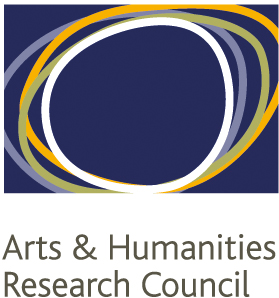 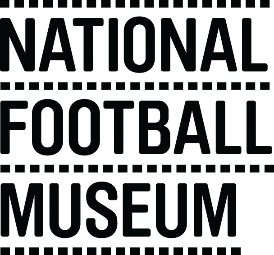 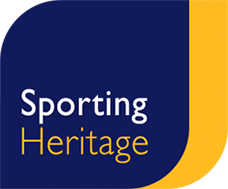 Background information In 2015, the Arts and Humanities Research Council allocated funding to a range of Collaborative Doctoral Partnerships (CDPs) in the UK. These partnerships fund research studentships led by a museum, library, archive or heritage organisation, or group of organisations, to develop collaborative projects that support their work and objectives. Between 2016 and 2019 each of the lead cultural institutions will call for new partners and appoint lead researchers to deliver PhD programmes of activity. Each PhD will last for 3 years, meaning the funding will end in 2022. The Sporting Heritage consortia, led by the Sporting Heritage and the National Football Museum, aims to deliver this programme of activity by establishing a greater understanding of the role and impact of sporting heritage in the UK, and how increased research on specific collections can inform future sporting heritage exhibition, programme development, and research.  You can find out more about the programme by following this link http://www.ahrc-cdp.org/. Guidance for completing this expression of interest form The application process takes two stages. This expression of interest stage aims to provide the selection panel with a clear idea of the potential of the project. Only those applications judged to have a significant chance of round two success, will be invited to stage two. Feedback will be provided by consortia lead, Dr Justine Reilly, on request. This form should be jointly completed by a relevant cultural institution with a relevant sporting collection and be a member of Sporting Heritage, and a relevant HEI member of staff. Completion of this form is a commitment that both parties agree to abide by the terms and conditions of the scheme as set out on page 2. In this round, we are particularly interested in seeing applications which respond to one or more of the following:The position of sporting heritage within arts and cultural policy, it’s impact on wide reaching agendas and widening audiences, and understanding its role and value (Sporting Heritage are the cultural institution leading this strand, please contact Dr Justine Reilly to discuss further). The ability of sporting heritage to uncover hidden histories and connect with communities Partnerships based within Wales, Northern Ireland or Scotland Applications need to demonstrate the ability to deliver against the following criteria: the proposal must be suitable for PhD-level researchthe proposal must outline the role of the partners and how they will work together both during and after the project, how the research will better inform the sporting heritage sector in both practice and research, and the benefits for all partnersthe proposal must outline how it supports a wider understanding of the role and value of sporting heritage in the UK (this may address such themes as health and wellbeing, education, volunteering for example) the proposal must outline how the research will better support approaches to sporting heritage collection, display, access and future research the proposal must outline how the research will better inform future sporting heritage exhibition, display, and programming activitywhere the partners are geographically distant from each other, how the student will be supported to deliver the programme the proposal must outline the benefits to the student in being involved in a collaborative doctoral partnership – what outcomes will there be as a result of working with both an HEI and a cultural partner?the successful student candidate is expected to spend a significant period of time researching at, or with, the partner organisation and this must be clearly defined in the proposalthe successful student is expected to attend events related to the CDP programme of activity and, where relevant, deliver short presentations on their research. The proposal must outline how the partners will support this activitya commitment of the successful partnership to contribute £500 per annum to the administration of the scheme, and £500 per annum to student career development opportunities Terms and conditions of the scheme and involvement as a partnerBy completion of this application form, all parties agree to abide by the following terms and conditions of the studentship, should they be successful: 1. To abide by the Terms and Conditions of the Studentship as set out in Appendix A2. To set in place the guiding principles of the Collaborative Doctoral Award as set out in Appendix B 3. To work to the timeframe and assessment process regards completion of partnership agreements and studentship recruitment as set out below4. To commit to attend relevant training, development, sharing, and progress in the research programme across the wider AHRC CDP programme, and support students to do the same 5. To take an active part in the development of the Sporting Heritage research programme and agree to share information about the programme of study via our website, social media, and through relevant conferences and events6. To keep in touch with the Sporting Heritage leads and advice of any changes to the programme of study, and concerns or queries, and any suggestions to better deliver the programme 7. To support evaluation and monitoring of the over-arching programme8. To ensure all advertising, marketing and promotional material clearly displays the logos of the AHRC, the NFM and Sporting Heritage and refers to the wider CDP AHRC funding scheme 9. To commit £500 per annum to the administration of the scheme, payable at the beginning of each academic year 10. To commit £500 per annum for career development opportunities for the student Timescale and assessment process CULTURAL /HERITAGE INTSITUTION CONTACT DETAILS HEI PARTNER CONTACT DETAILS Completed forms should be emailed to justine@sportingheritage.org.uk Call for expressions of interest 12th July 2018 Deadline for expressions of interest 30th August 2018 Studentship agreement signed by both partners**Before submission of full application Invitation to submit full applicationBy 19th September 2018Deadline for full application 23rd November 2018Selection panel decisions made, acceptance confirmed and notification of partners to AHRC17th December 2018 Online JES form to be completed by *31st March 2019Student offer given, accepted and student signature added to the studentship agreement 31st July 2019 Start of the Studentship and launch event for students September / October 2019First meeting between students and supervisors October 2019 Contact details and information regarding the wider sporting heritage consortia and the over-arching CDP programme and expectations provided to student October 2019 Call for expressions of interest 12th July 2018 Deadline for expressions of interest 30th August 2018 Name Job title / roleOrganisation name Email addressPhone contactPostal address Will this contact be the cultural supervisor for the PhD programme?Yes / NoIf no, please provide details of who the supervisor will be below:Name Job title / roleOrganisation name and relevant department Email addressPhone contactPostal address Will this contact be the HEI supervisor for the PhD programme?Yes / NoIf no, please provide details of who the supervisor will be below:1. Title of the proposal 2. Abstract. Please outline the main premise of the partnership and the research focus, what are the key outcomes of the research, and how will it contribute to both the specific research focus, and that of the wider sporting heritage sector? No more than 500 words3.  How will the studentship contribute towards the priorities and objectives of the heritage organisation? No more than 200 words4. Please outline how the student will be supported through the programme, and the type of access to training, experience, and advice and guidance which is on offer. Where the partnership is geographically remote, please outline how the student will be supported to deliver the programme. No more than 150 words5.  Please provide a brief outline research profile with details of previous supervisory experience, relevant publications, and practical experience relevant to this proposal of the lead partner supervisor and HEI supervisor No more than 200 words6. Please outline how the partner organisation and HEI supervisors will work together for the benefit of the student? No more than 200 wordsPlease confirm that both the head of the cultural institution and the head of department of the HEI have agreed to the submission of this application and the expectations of both partners, and by doing so, agree to abide by the terms and conditions of this programme Please confirm that both the head of the cultural institution and the head of department of the HEI have agreed to the submission of this application and the expectations of both partners, and by doing so, agree to abide by the terms and conditions of this programme Head of Cultural InstitutionName:E-Signature:Head of HEI department Name:E-Signature: 